           AUTUMN 1 2018Dane Bank aims to provide pupils with a wide range of opportunities and experiences both within the curriculum and also before and after school. Below are details of the clubs which will be taking place during the Autumn Term. PAYMENTS IN ADVANCE FOR HALF TERMLY BLOCKS ARE WELCOMEDPLEASE:Complete and return the attached ‘Clubs Booking Form’ with any block payments [if appropriate] as soon as possible.Check that the club you are choosing is for your child’s year group/key stagePlease ensure you child attends for the full half term  - LENGTH OF CLUBS WILL VARYPlease ensure your child is collected on time after each sessionA text message will be sent to confirm your child’s place. IF YOU WOULD LIKE TO DISCUSS ALTERNATIVE PAYMENT ARRANGEMENTS, PLEASE SPEAK TO MRS TODHUNTERMulti Sports, Years 2 & 3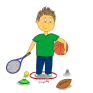 MondayYear 2 & 3 are invited to the Multi Sports Club which is led by Mr Schollar. This takes place either in the Hall or outdoors between 3:15pm – 4:15pm. The club will run for 7 weeks from Monday 10th September to Monday 22nd October.  The cost is £2.50/weekYears 5 & 6 Cycling ClubMondayCycling Club will take place after school between 3:15pm – 4:15pm. This will run for 6 weeks from Monday 17th September – 22nd October. The sessions will be run by British Cycling and will cost £2.50/week.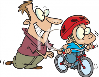 KS1 & 2 Karate Club 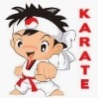 Tuesday Karate is a traditional martial art based on self-defence and fitness. This is open to all children and will runfrom 18th September to 18th December  from 8:00am - 8:55am in the Hall. Sessions will be led by Sensei Steve and cost £65 [WHICH INCLUDES A FREE KARATE SUIT OR PROTECTIVE GLOVES]. This works out at £5.00/week.Payable in advance pleaseKS2 Drama 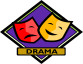 TuesdayThis club will last for 13 weeks. It will take place in the Hall between 3:15pm – 4:15pm. The club will begin on Tuesday 18th September and finish on 18th December. Rebecca Taylor will run the sessions. The cost is £32.50 payable in advance pleaseKS2 FootballWednesdayKS2 boys and girls are invited to the Football Club which will be led by our lunchtime sports’ coaches. This will take place either in the Hall or outdoors between 3:15pm – 4:15pm. The club will run for 7 weeks from Wednesday 12th September – 24th October This club is £2.50/week.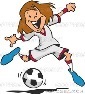 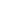 Knitting Club, Year 4 - 6WednesdayKnitting club will take place after school from 3:15pm – 4:15pm on Wednesdays. It will run for 7 weeks from 12th September to 24th October. The cost is £3.00. 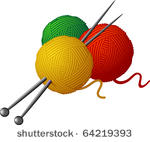 All equipment will be provided.Street Dance, KS2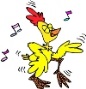 ThursdayStreet Dance will take place before school from 8:00am - 8:55am in the Hall. This will run for 6 weeks from Thursday 13th September – 25th October and will be led by Laura. The cost is £2.50/week. The children should arrive wearing their PE Kit.NO CLUB 11th OCTOBERYear 4-6 Steel BandThursdayYear 4 & 5 Steel Band will take place before school from 8:00am - 8:55am in the Steel Band Room. This will run for 6 weeks from Thursday 13th September – 25th October and will be led by Mr Unwin. The cost is £2.50/week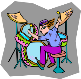 NO CLUB 11th OCTOBERMulti Sports, Years 4 – 6ThursdayYears 4 - 6 are invited to the Multi Sports Club which is led by Mr Schollar. This takes place either in the Hall or outdoors between 3:15pm – 4:15pm. The club will run for 7 weeks from Thursday 13th September – 25th October. This club is £2.50/week.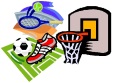 Years 2 & 3 Pottery ClubFridayPottery Club will take place after school from 3:15pm – 4:15pm on Fridays. It will run for 7 weeks from 14th September to 26th October. The cost is £35 payable in advance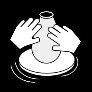 